«Право на культурную и национальную самобытность, родной язык»Автор:Панина Людмила НиколаевнаДолжность: воспитательМесто работы:С П «Д/с к/в «Ягодка» МБДОУ «Д/с «Планета детства» к/в».Тип проекта: краткосрочный – 4 недели (01.04 – 30.04)Вид проекта:  информационно – творческий.Участники проекта:  дети, педагог, родители.Цель проекта:  воспитание творчески развитой личности дошкольников средствами приобщения детей к истокам культуры и традиции мордовского народа.Задачи:Образовательные:1.Расширять представление у детей о культуре и традициях мордовского народа.2.Познакомить дошкольников с обрядами мордовского народа.3. Обогащать словарный запас детей в процессе духовно – нравственного воспитания и диалогического общения.Развивающие:1. Развивать интерес и уважение к культуре и традициям мордовского народа.2.Развивать познавательную активность, любознательность дошкольников.Воспитательные:1.Воспитывать  чувство собственного достоинства у ребенка, как представителя мордовского народа.2. Воспитывать толерантное отношение к представителям других национальностей. Актуальность.Современное российское общество остро переживает кризис духовно – нравственных идеалов. Сегодня каждый из нас понимает потребность возрождения и развития духовных традиций нашего Отечества.       Вопросы  духовно-нравственного воспитания закреплены в Законах Российской Федерации «Об образовании» и «Об основных гарантиях прав ребенка в Российской Федерации», так же проблема духовно-нравственного воспитания отражена в Концепции модернизации образования. В связи с этим ключевая роль детского сада - создание оптимальных условий для всестороннего развития духовно-нравственного потенциала дошкольников через гармоничное  построение целостного педагогического процесса в дошкольном учреждении основанного на культурных ценностях родного края.Без знания своих корней, традиций своего народа, нельзя воспитать  полноценного человека. Знакомство с  культурой, традициями и обычаями мордовского  народа, помогает воспитывать любовь к истории, культуре мордовского  народа, помогает сохранить прошлое. Поэтому познание детьми народной культуры и традиций  мордовского народного творчества, народного фольклора, положительно влияет на эстетическое развитие детей, раскрывает творческие способности каждого ребёнка, формирует общую духовную культуру.       С первых лет жизни ребенка приобщение его к культуре, общечеловеческим ценностям помогают заложить в нем фундамент нравственности, патриотизма, формирует основы самосознания  и индивидуальности.Большое место в приобщении детей к народной культуре должны занимать народные праздники и традиции. Именно здесь формируются тончайшие наблюдения за характерными особенностями времен года, погодными изменениями, поведением птиц, насекомых, растений. Причем, эти наблюдения непосредственно связаны с трудом и различными сторонами общественной жизни человека во всей их целостности и многообразии.  Для успешного ознакомления с традиционными народными праздниками необходимо дать детям представление о культуре народа, знакомить с традициями и народными обрядами, что формирует в детях позитивные ценности. Так же в дошкольном возрасте необходимо формировать у детей чувство толерантности, уважения к другим народам, их традициям.Проблема.Отторжение подрастающего поколения от отечественной культуры, от общественно-исторического опыта поколений – одна из серьезных проблем нашего времени.  Развивать у детей понимания культурного наследия и воспитывать бережное отношение к нему необходимо с дошкольного возраста. Необходимость приобщения молодого поколения к национальной культуре трактуется народной мудростью: наше сегодня, как никогда наше прошлое, также творит традиции будущего. Проекты, на мой взгляд, — одна из самых успешных форм для развития индивидуальности ребенка. Именно в проектной деятельности ребенок участвует как субъект собственного образования, и, что важно для детского сада, родители включаются в воспитательно – образовательный процесс как непосредственные заказчики и участники образования собственных детей. Наши дети должны хорошо знать не только историю Российского государства, но и традиции  и  культуру  своего народа, осознавать, понимать и активно участвовать в её возрождении.Новизна проекта.Проект  ориентирован на вступивший в силу Федеральные государственный образовательный стандарт Дошкольного  образования в соответствии с содержанием психолого-педагогической работы по освоению детьми образовательных областей, поэтому работа в данном направлении обеспечивает повышение качества образования дошкольников путем формирования компетентностей в областях реализуемой в ДОУ программе, как показатель готовности к обучению в школе за счет активизации деятельности детей  на основе проектного метода.Гипотеза.Знакомство дошкольников с культурой, обычаями и традициями мордовского народа будет способствовать творческому развитию личности ребенка и воспитанию у детей чувства патриотизма и толерантного отношения к людям другой национальности.Механизм реализации проекта.Активное взаимодействие всех участников воспитательно-образовательного процесса.Методы реализации проекта.1.Наглядно-действенный метод:- показ сказок мордовского народа (педагогом, детьми);- рассматривание  книжных иллюстраций, репродукций;- проведение дидактических и подвижных игр;- чтение педагогом художественной литературы;-  экскурсии.2. Словесно-образный метод: - чтение и обыгрывание литературных произведений воспитателем;- рассматривание наглядного материала;- рассказы детей о своих впечатлениях;- беседы с элементами диалога, обобщающие рассказы воспитателя;
- ответы на вопросы педагога, детей;
- сообщения дополнительного материала воспитателем; 3.Практический метод:- организация продуктивной деятельности- проведение  экскурсий в мини музей;
- организация  развлечения совместно с  родителями.Формы организации проекта:Беседа, общение.Игры: дидактические, подвижныеДраматизация сказкиЭкскурсияРазвлечение.Обеспечение проекта:Научно – методическое: подбор необходимой литературы ,сценариев, конспектов;Наглядно-дидактическое: предметы мордовского быта, фотографии, иллюстрации.Ожидаемые  результаты  реализации  проекта:-       обеспечение эмоционального благополучия ребёнка и создания внутренних предпосылок для дальнейшего  личностного развития;-       пробуждение интереса к истории, культуре и традициям мордовского народа, любви к родному краю;-        формирование чувств национального достоинства;-       развитие социальных компетенций ребёнка в коллективе и в общении друг с другом;-       реализация преимущественного права родителей в развитии и воспитании своих детей;-       создание системы социального партнёрства ДОУ и семьи в вопросах духовно-нравственного  воспитания детей.Теоретическая  значимость  проекта – знакомство с новыми понятиями и их значением.        Практическая  значимость проекта данного проекта заключается в том, что использование разнообразных форм и методов работы с детьми способствуют расширению и обогащению знаний детей о культуре и традициях мордовского народа, любви и бережного отношения к культуре и традициям родного края. Работа в данном направлении не только обогащает знания детей, но и воспитывает доброту, толерантность и уважение к людямПознавательная   значимость  проекта состоит в том, что при построение другой национальности., организации и проведение непосредственно образовательной деятельности  применяется личностно – ориентированный подход. При работе с детьми используются методы и приемы развивающего характера.Этапы работы над проектом1. Подготовительный этапДиагностика;Определение цели и задач проекта;Изучение педагогической и искусствоведческой литературы по данной теме и определение основных направлений работы над проектом;Составление плана основного этапа проектирования;Подбор и изготовление наглядно-дидактического материала;Создание развивающей среды в групповой комнате.2. Основной этапЗнакомство с культурой и традициями мордовского  народа;Совместная деятельность с детьми;Работа с родителями ;Прослушивание и обсуждение музыкальных произведений;Проведение НОД.3. Завершающий этапДиагностика;Оформление материалы проекта;  Реализация проекта ведется в индивидуальной, групповой и парной форме  деятельности дошкольников.   Так, например, дети выполняют отдельные индивидуальные поручения  или парами распределяются при проведение дидактических игр, или группой организуются для просмотра развивающих электронных занятий определенной тематики и т.д..Работа по реализации проекта направлено на тесное взаимодействие с родителями:Папка передвижка « Духовно – нравственное воспитание в дошкольном  возрасте».Индивидуальная беседа  «Воспитание детей на традициях мордовской народной культуры».Консультации «Приобщение детей к народным традициям», «Мордовия – мой край родной».Заключение.Мордовская  народная культура оказывает огромное влияние на формирование духовного мира ребенка, развитие его интеллекта, эмоций, творческих способностей.Соприкосновение с традициями духовно обогащают ребенка, воспитывают гордость за свой народ, поддерживают интерес к его истории и культуре. Приобщение детей к участию в праздниках и обрядах мордовского  народа дает им возможность на практике познать его культурно-исторический опыт, формирует чувство благородства и ответственности за личную деятельность, творческое созидание и достойное поведение.Реализация проекта позволит объединить усилия ДОУ и семьи для успешной социализации ребенка и формирования устойчивого интереса к народной культуре мордовского народа, ее материальным и духовным ценностям. Находясь в постоянном соприкосновении с фольклором дети постепенно осваивают народный музыкально-поэтический язык, стереотипы поведения, коммуникативные навыки.  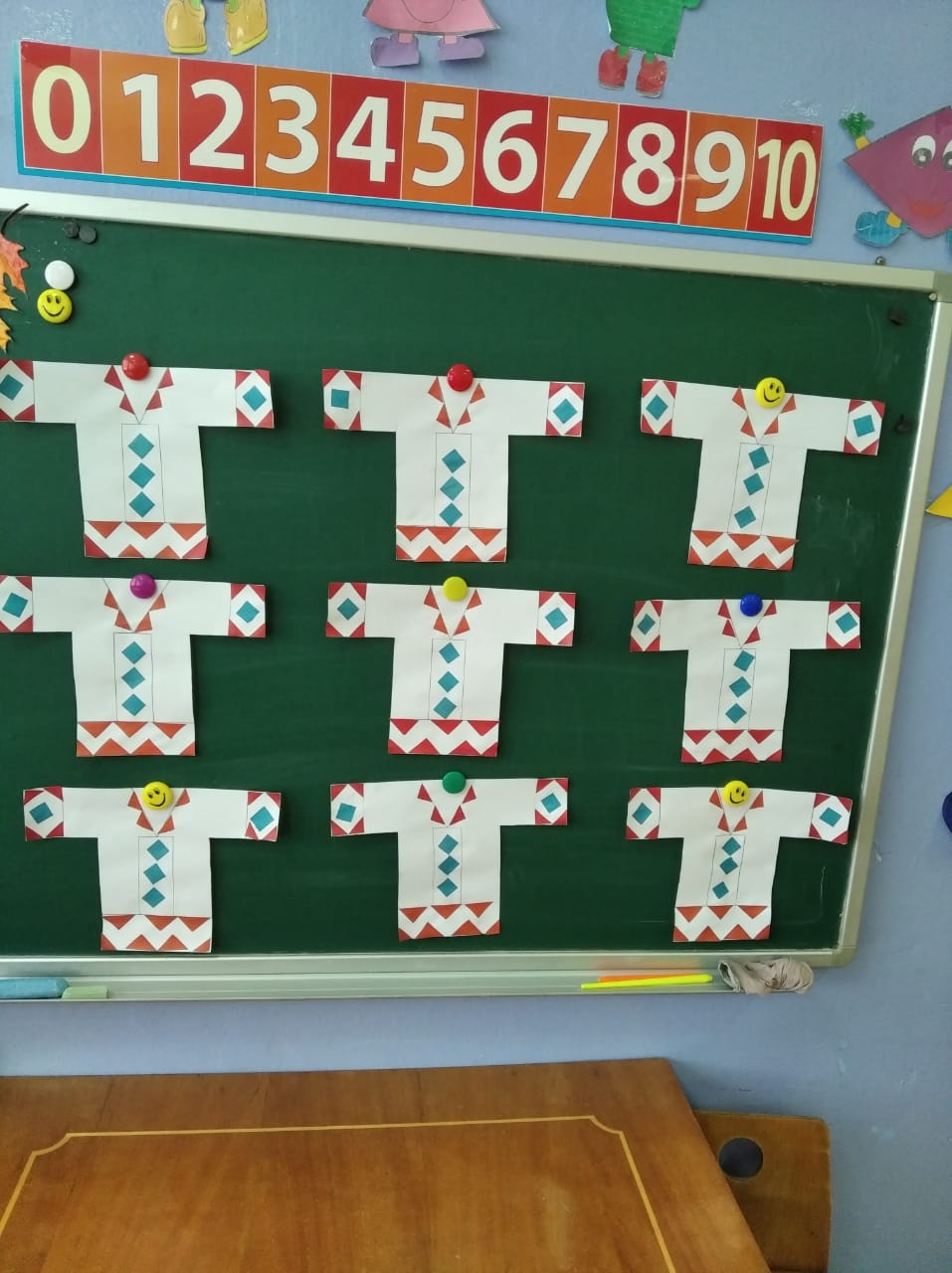 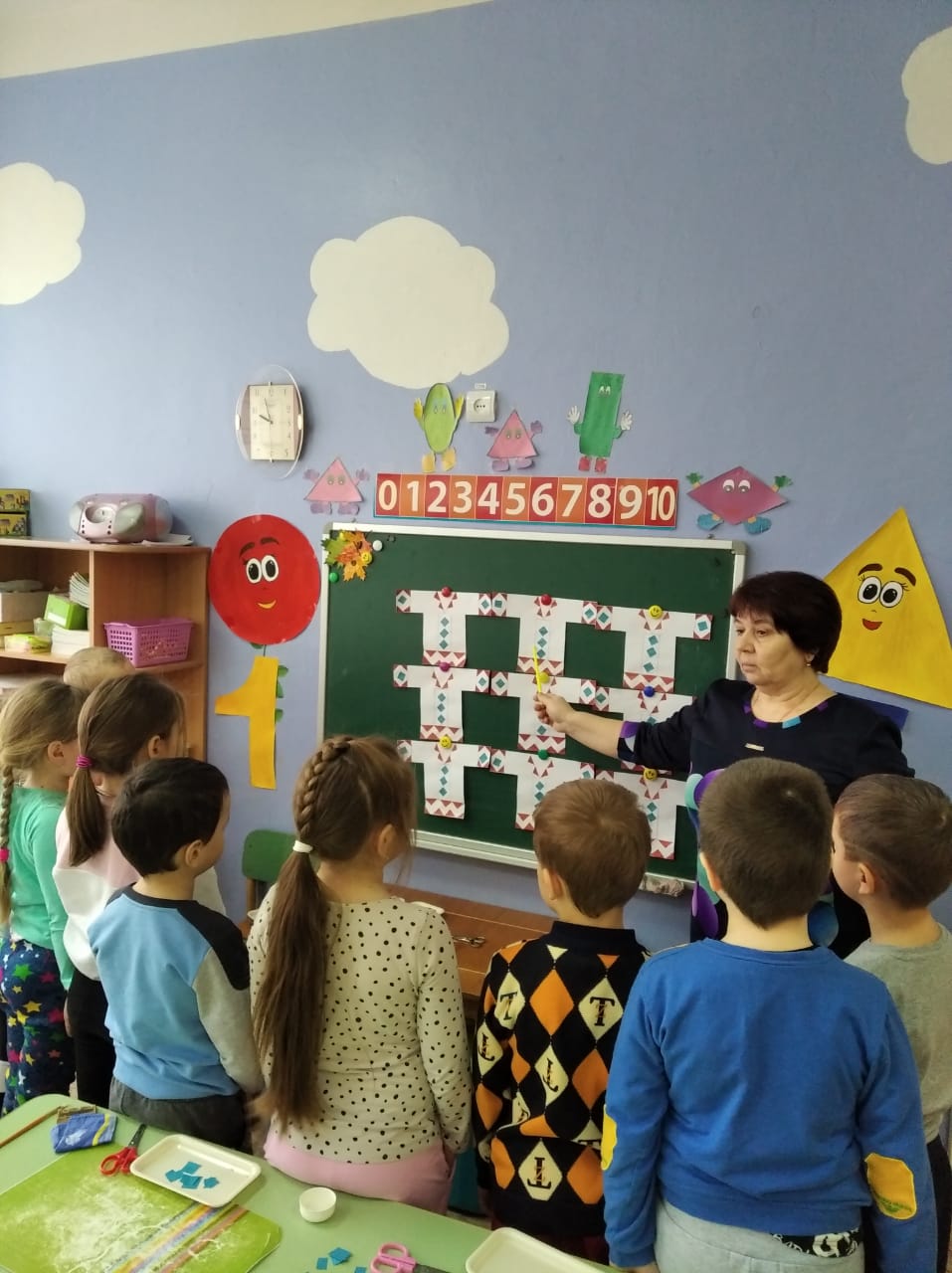 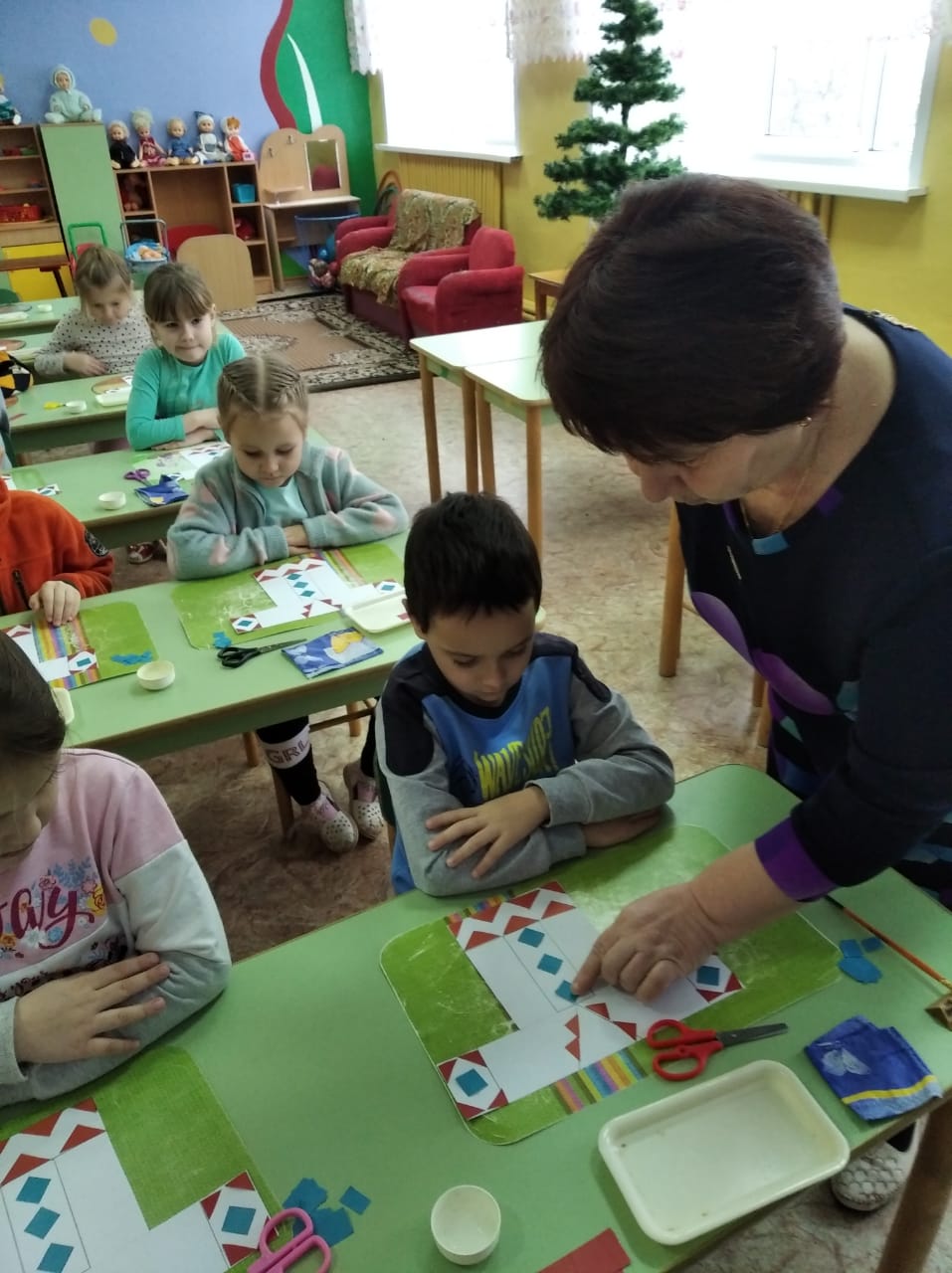 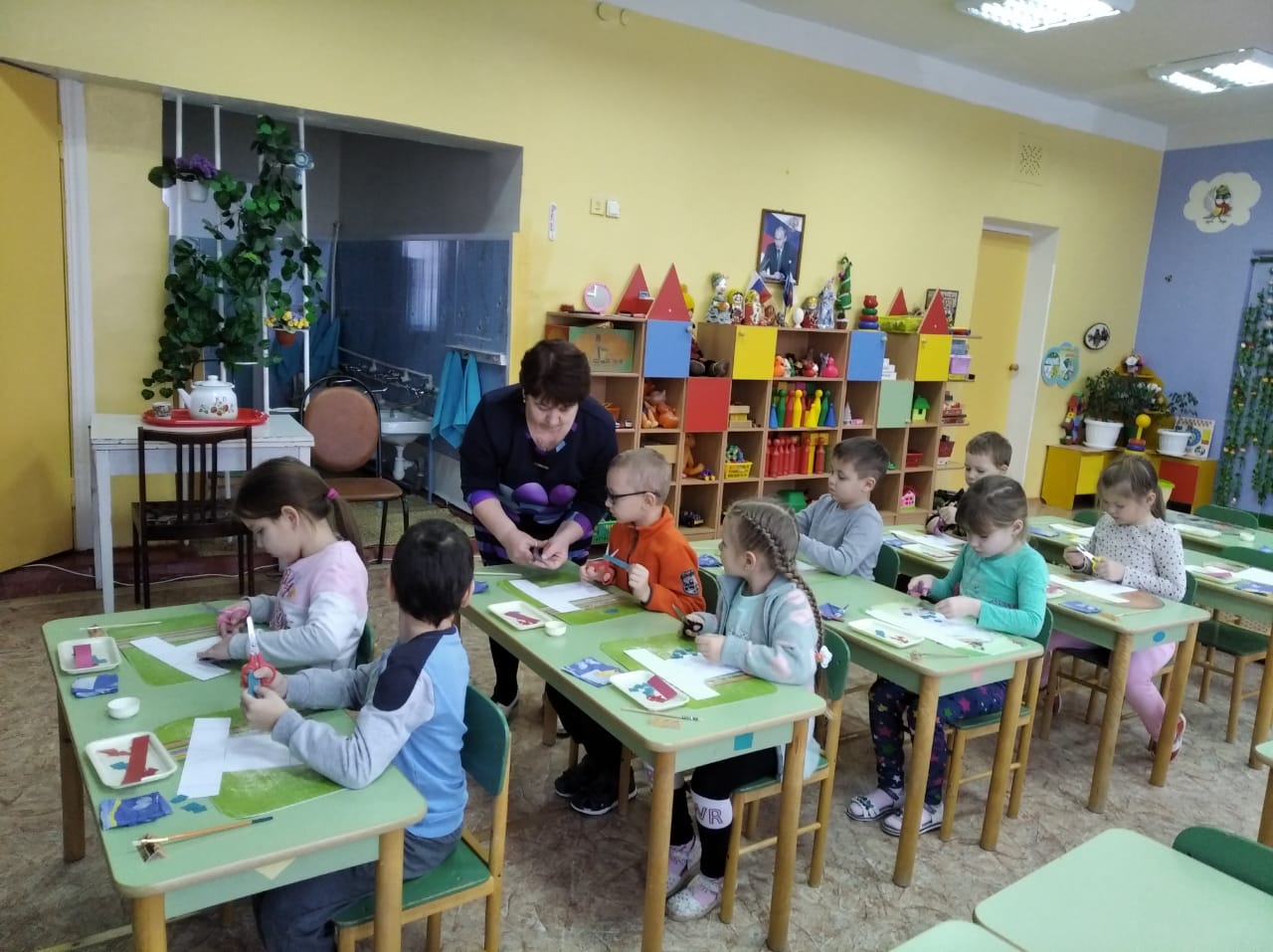 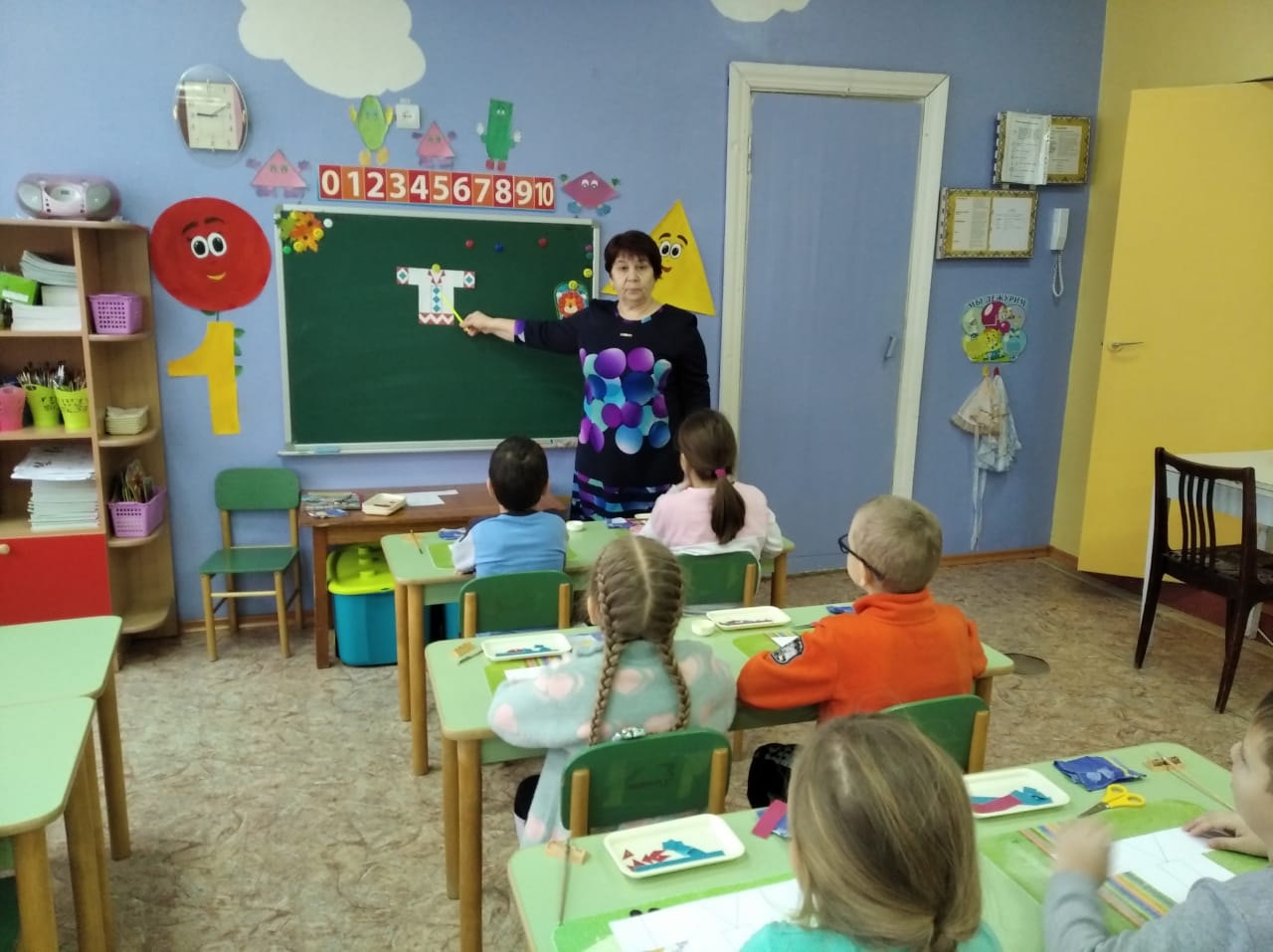 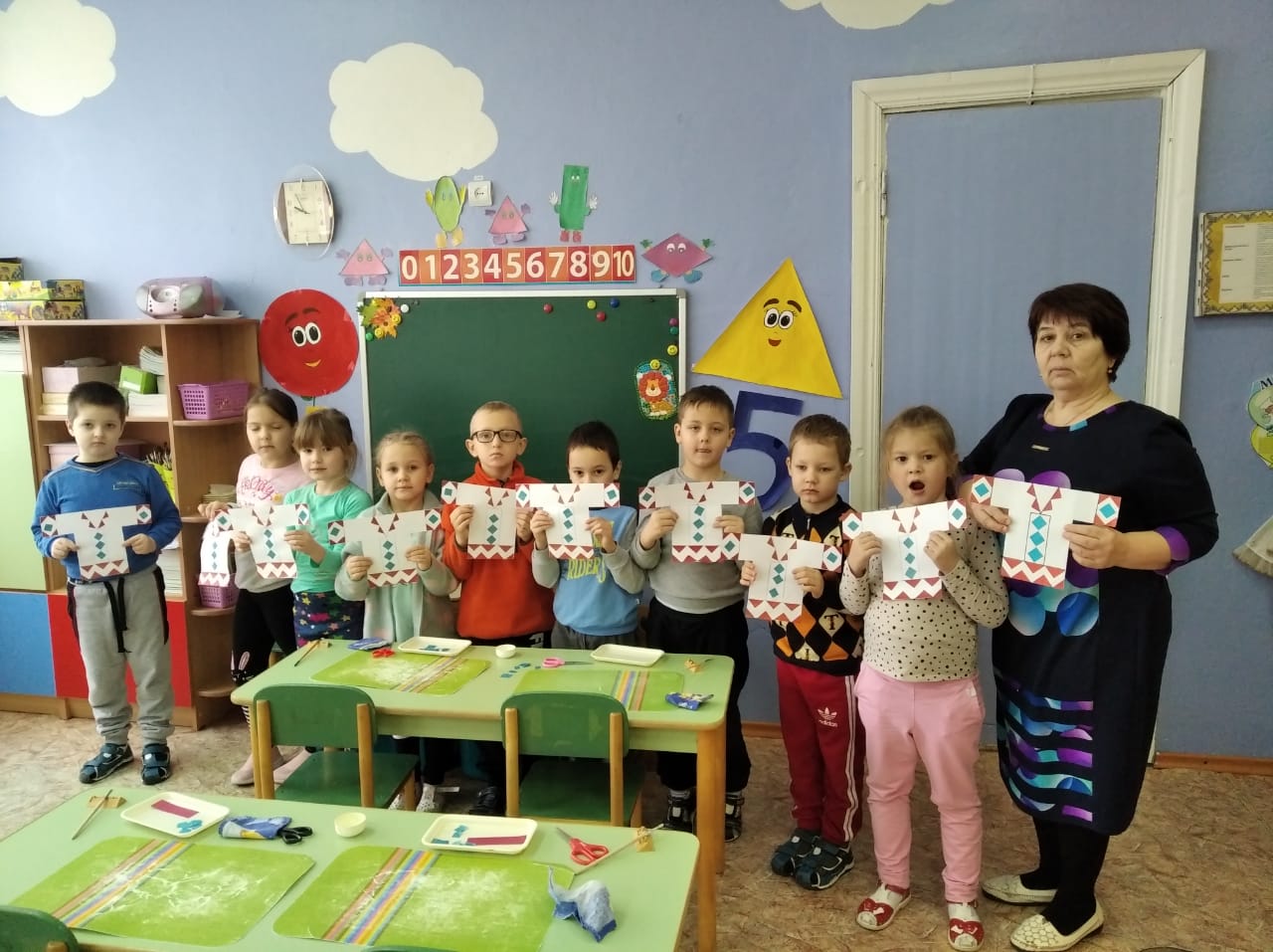 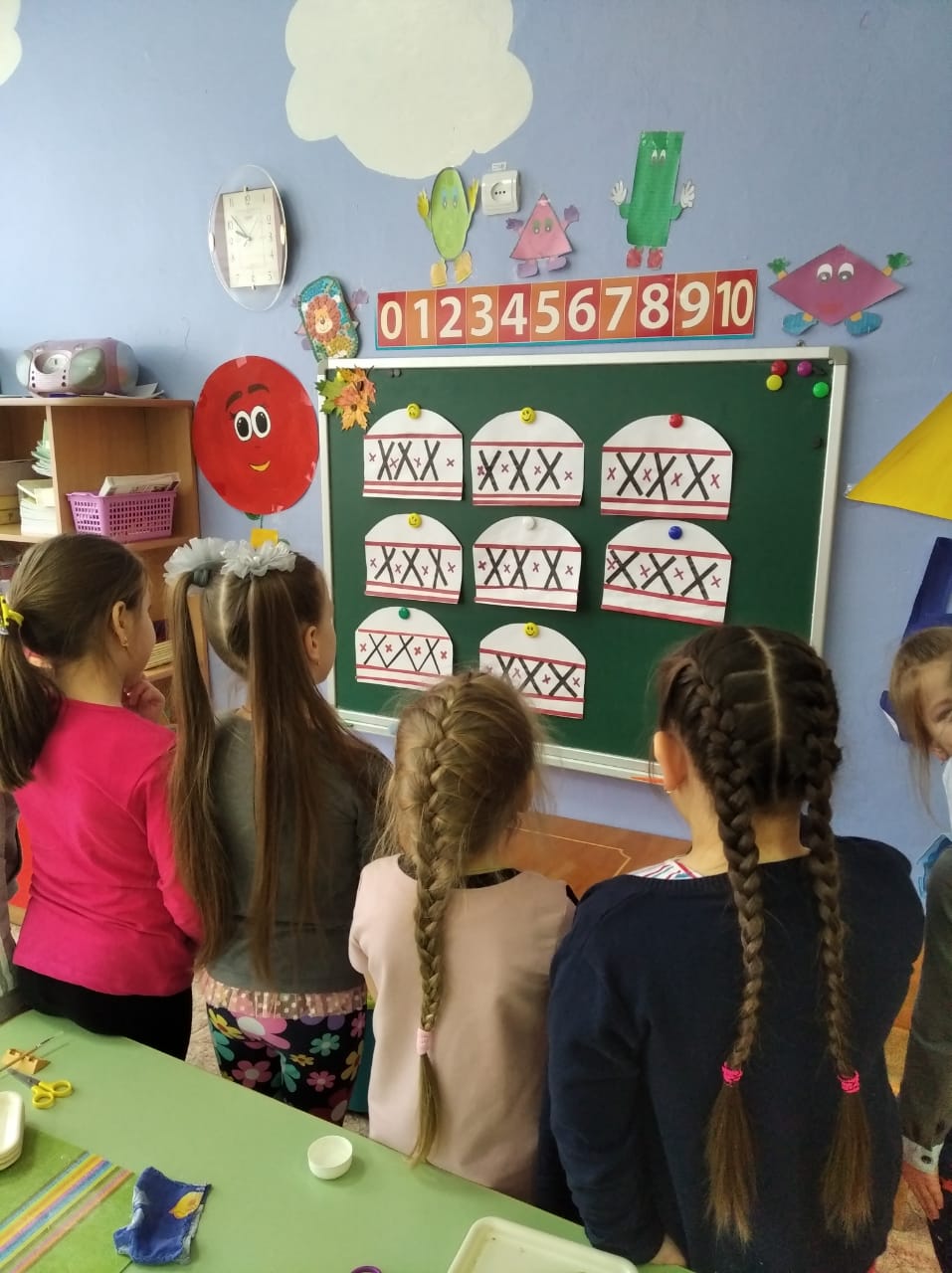 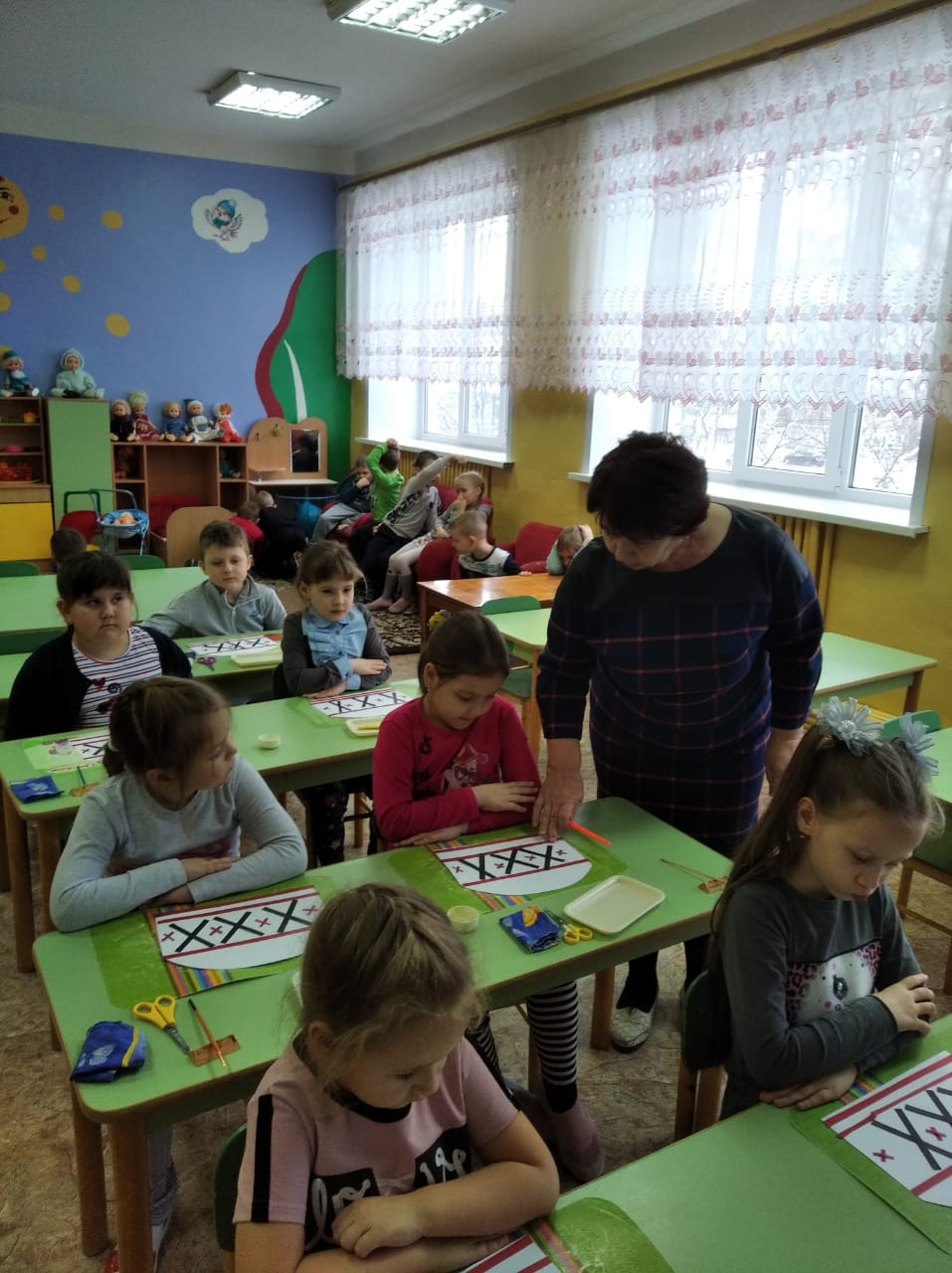 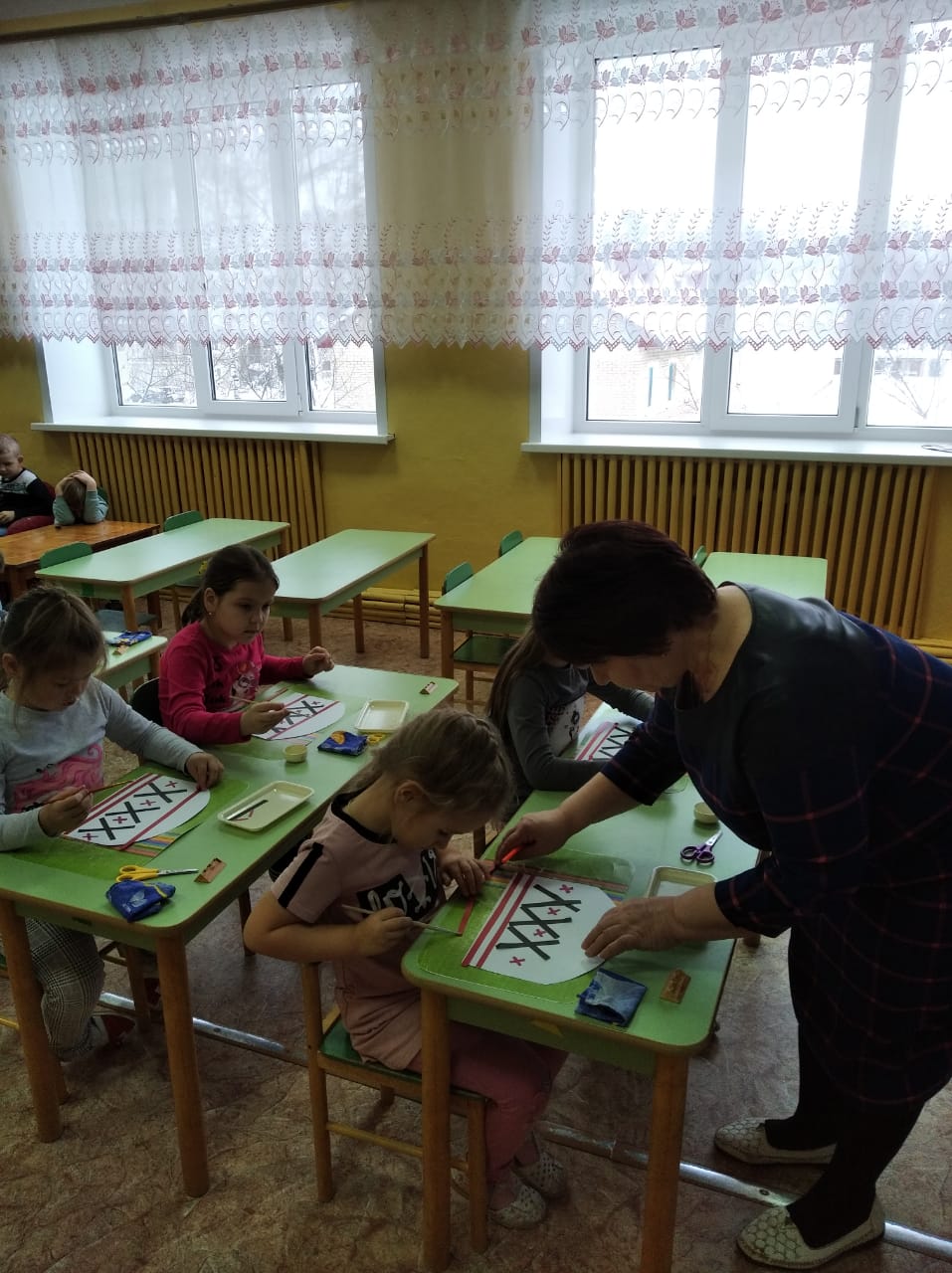 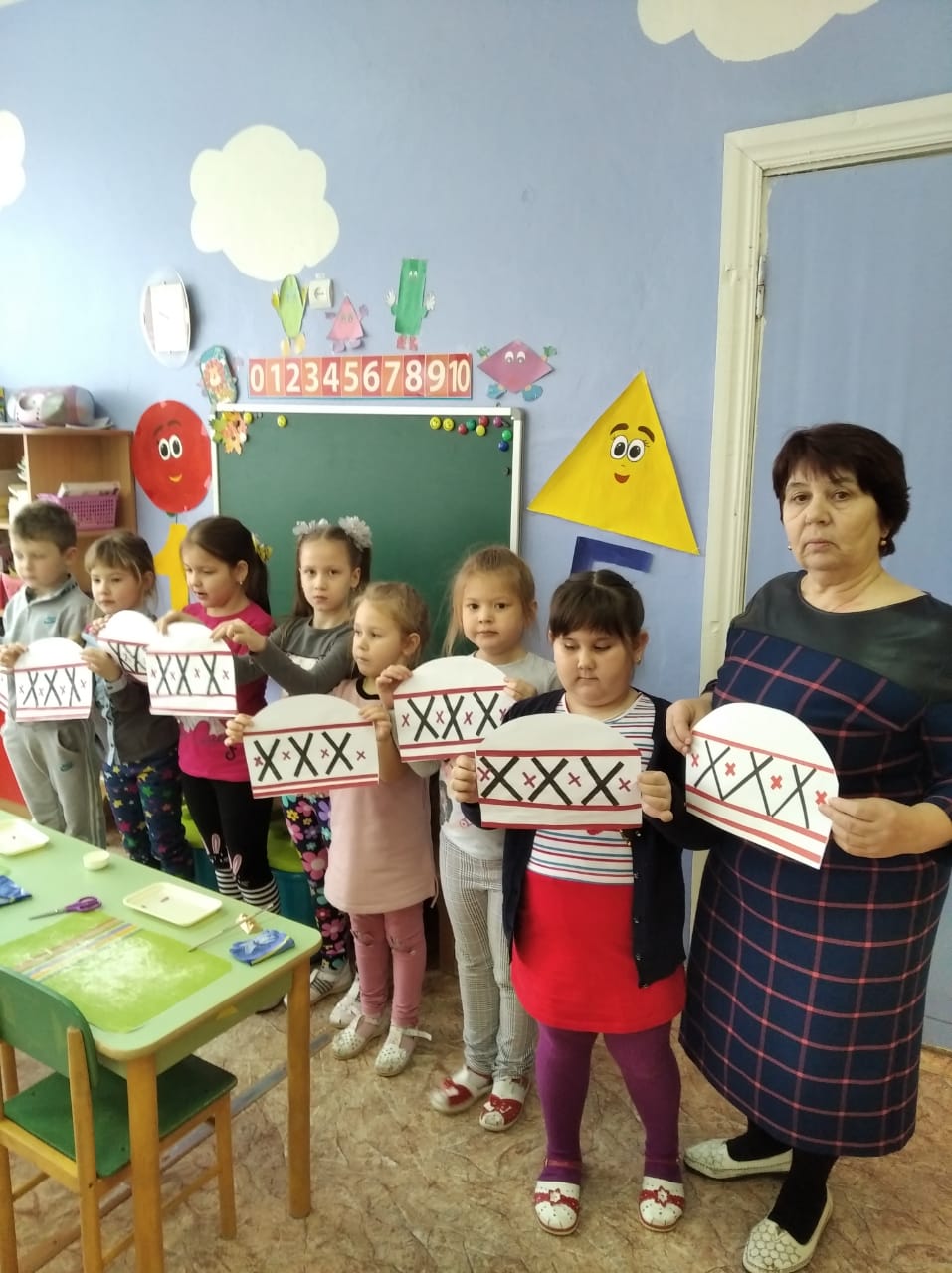 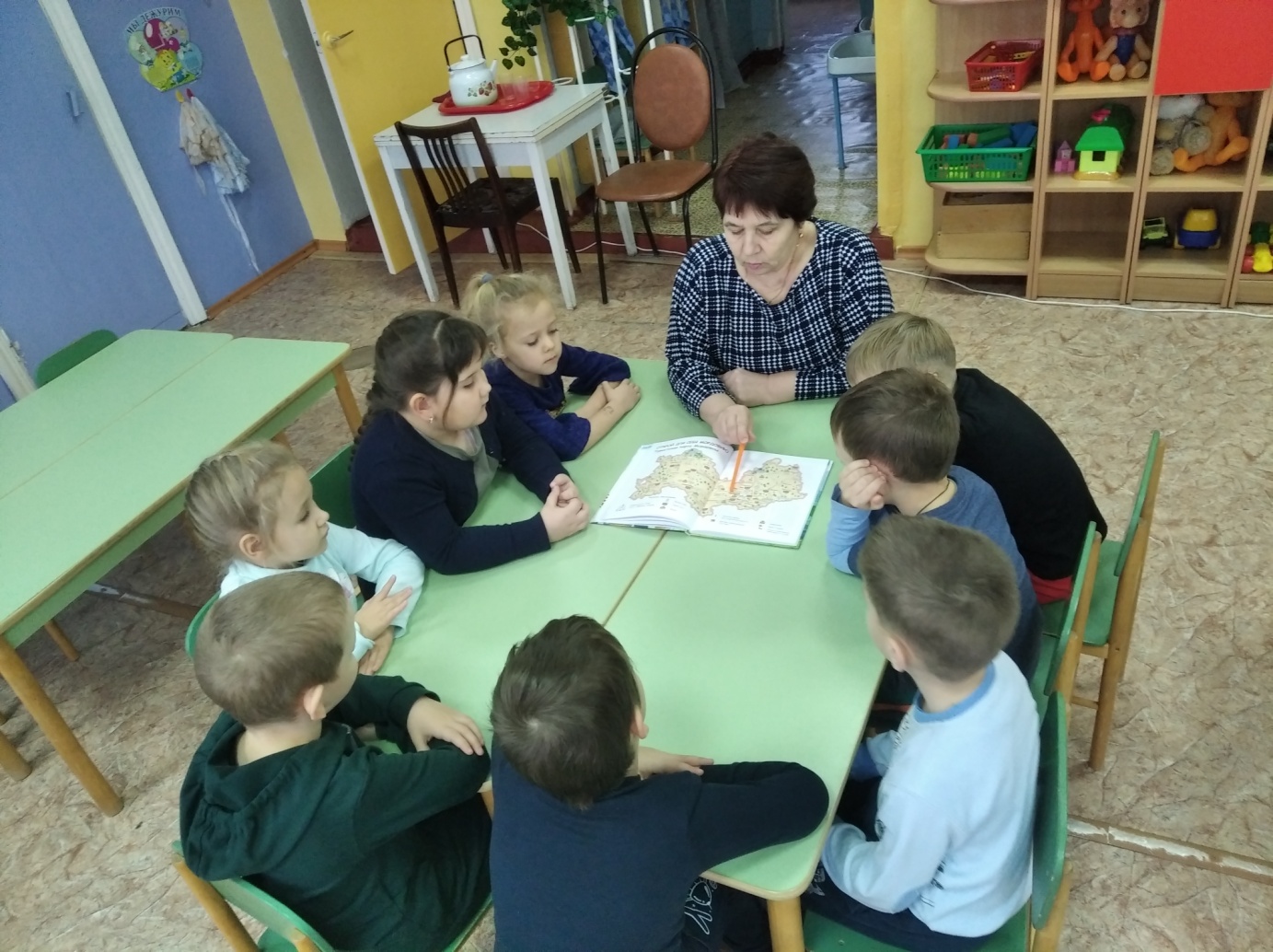 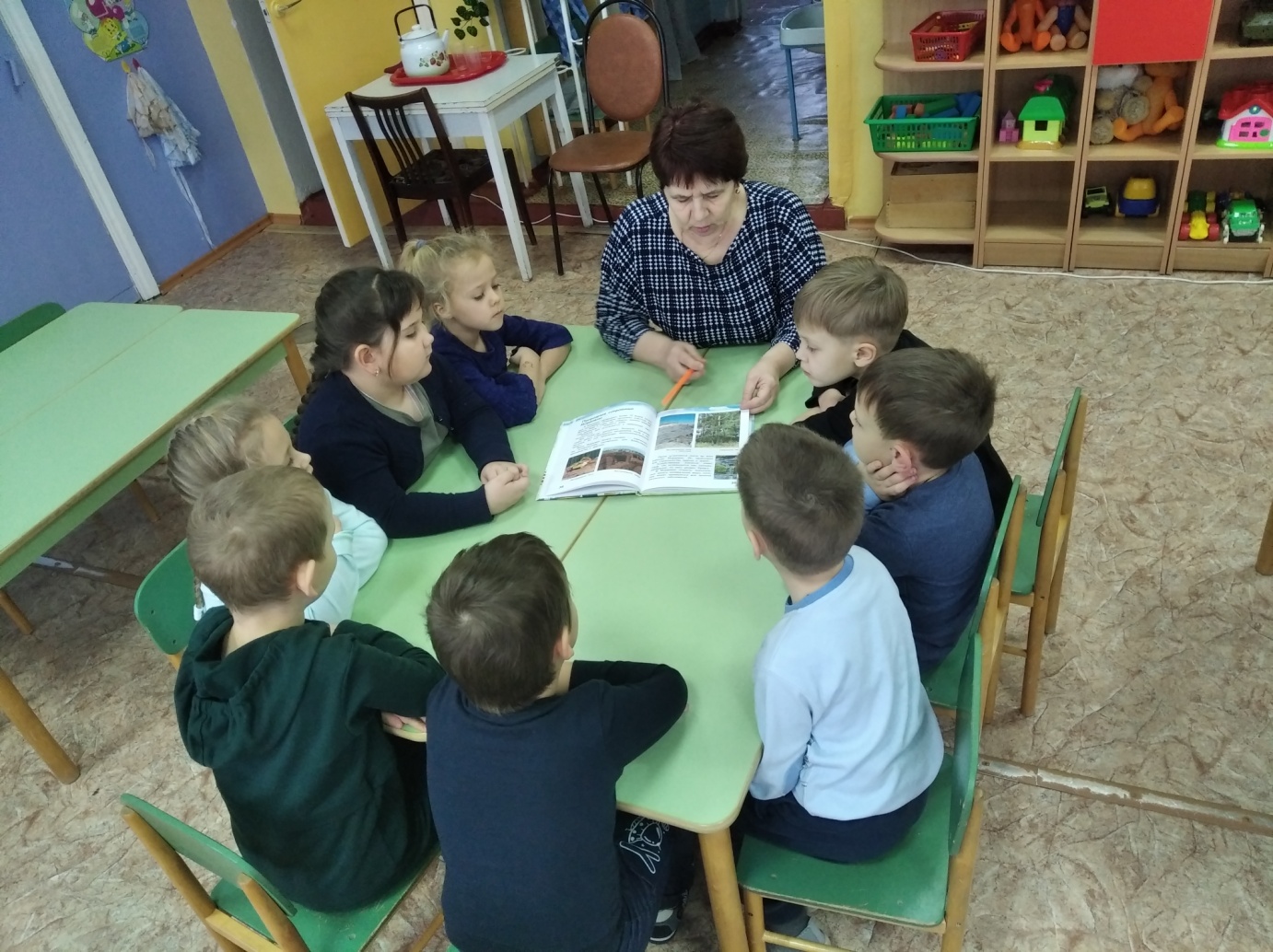 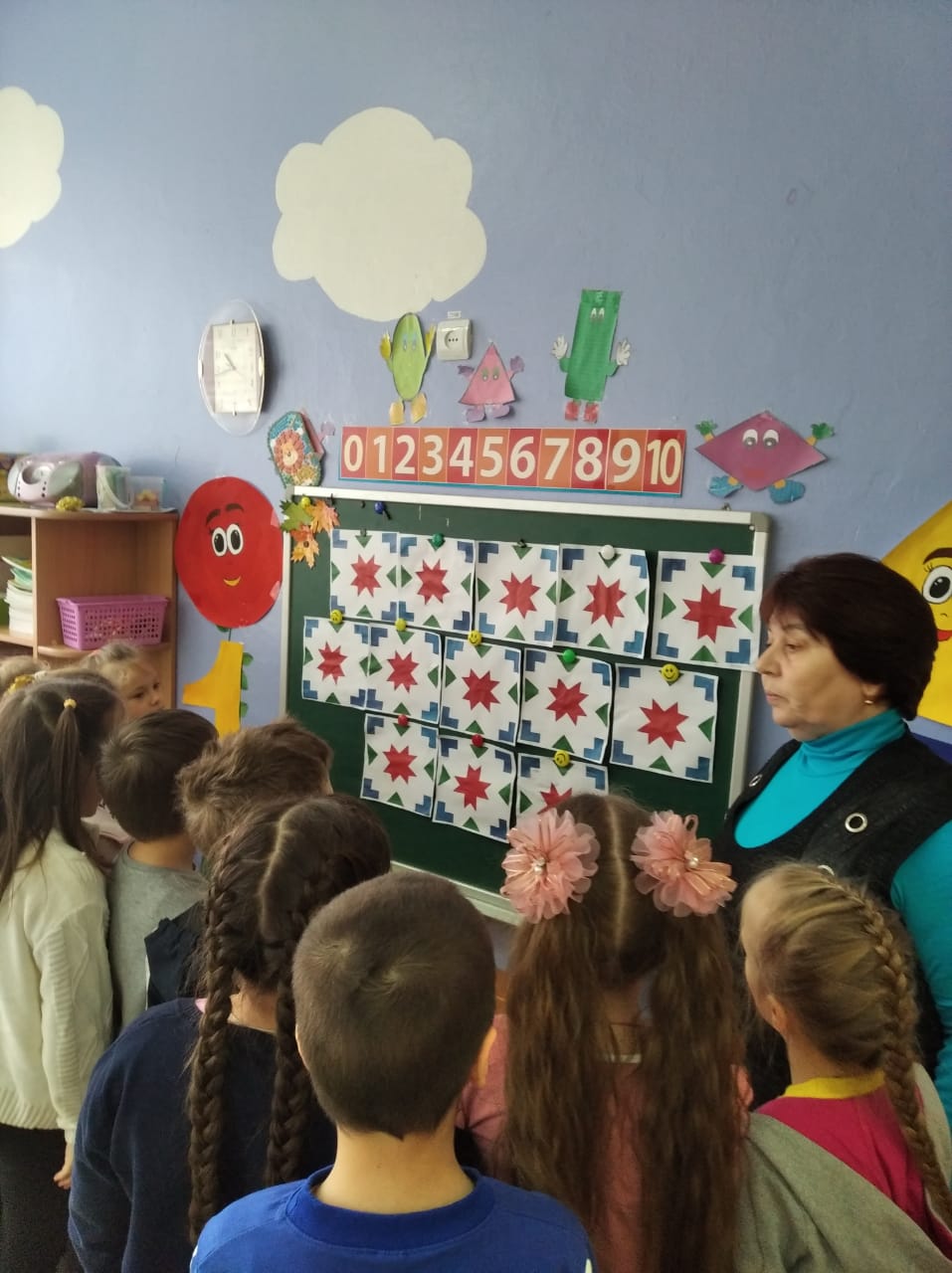 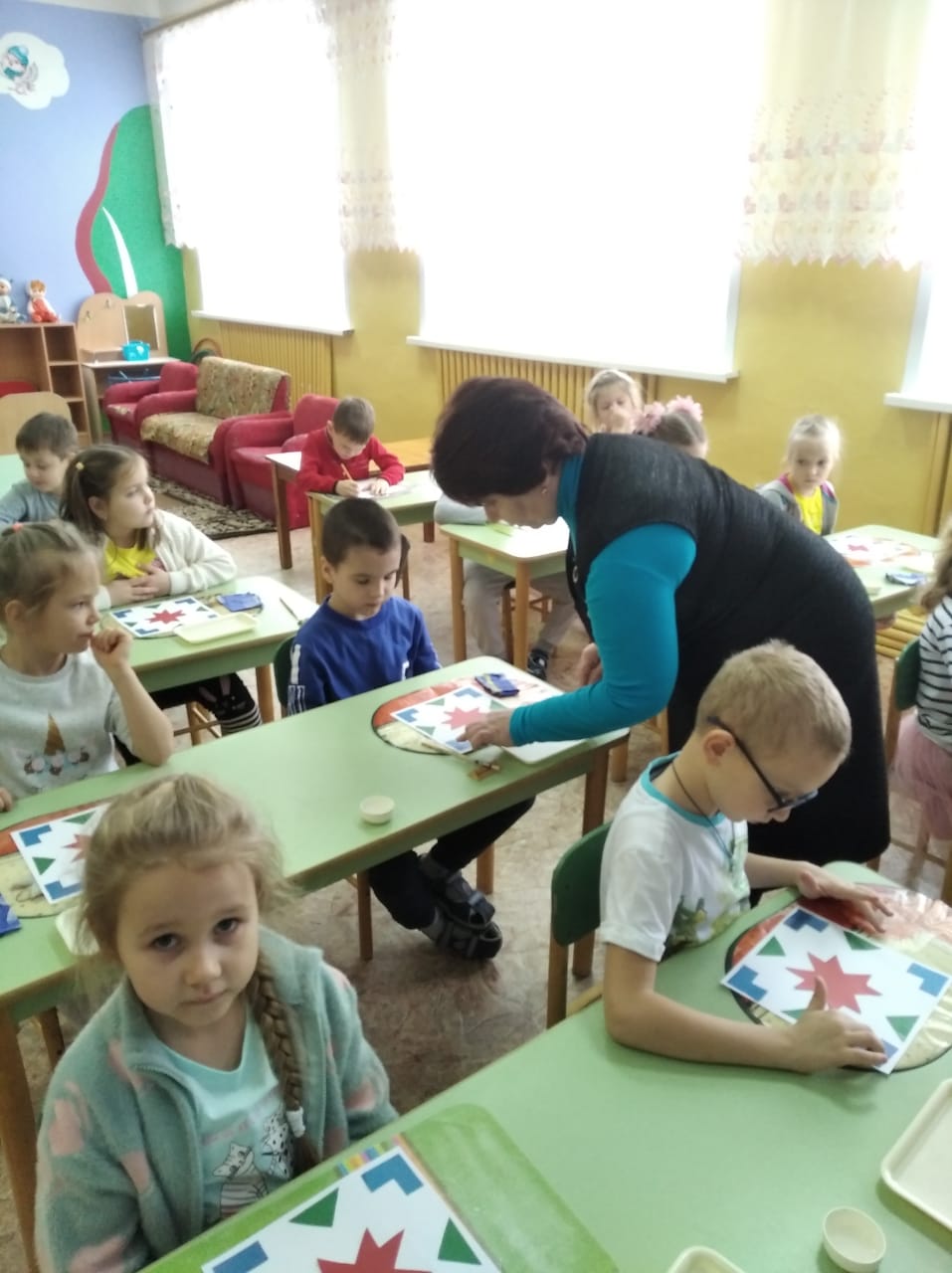 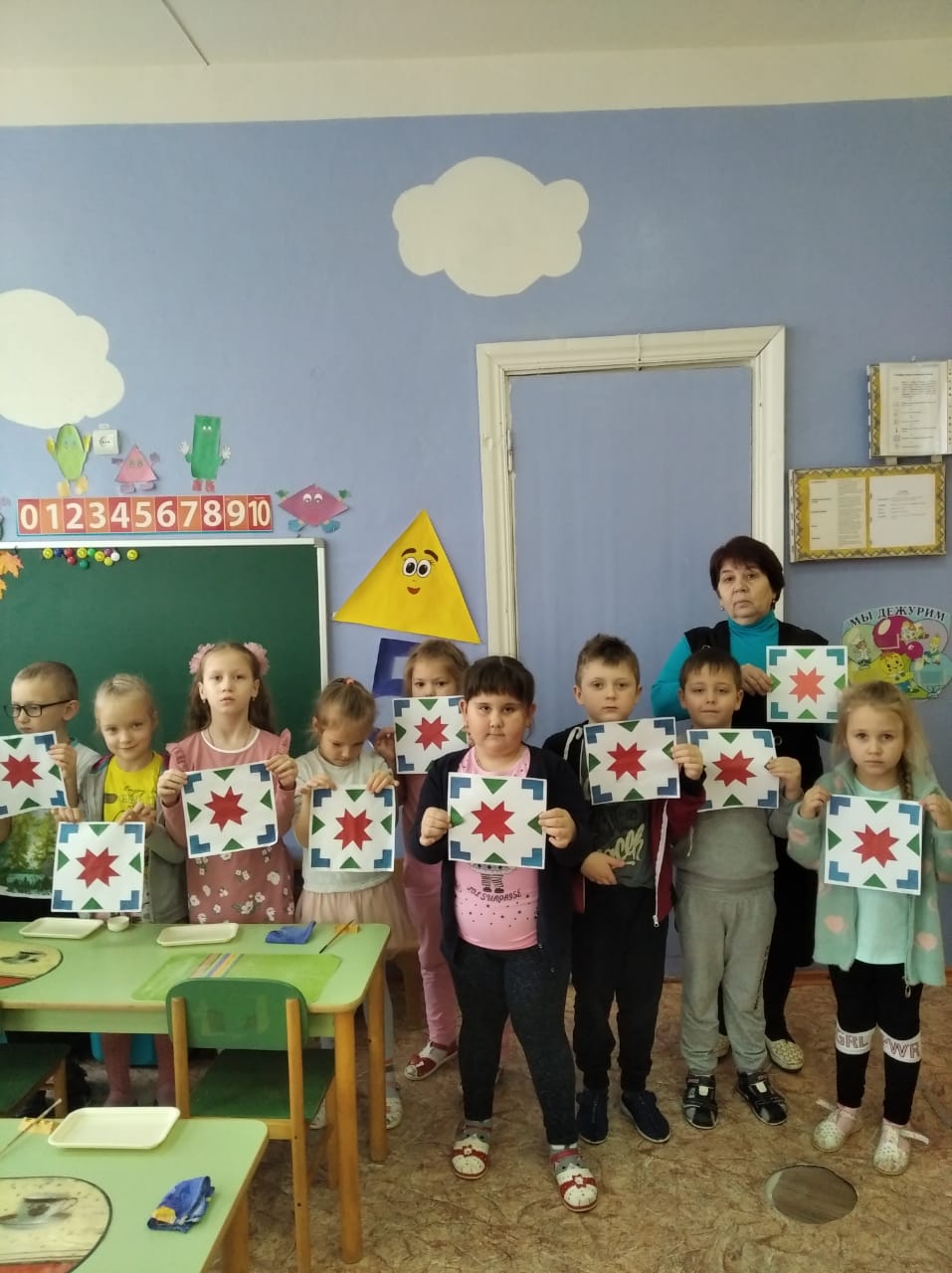 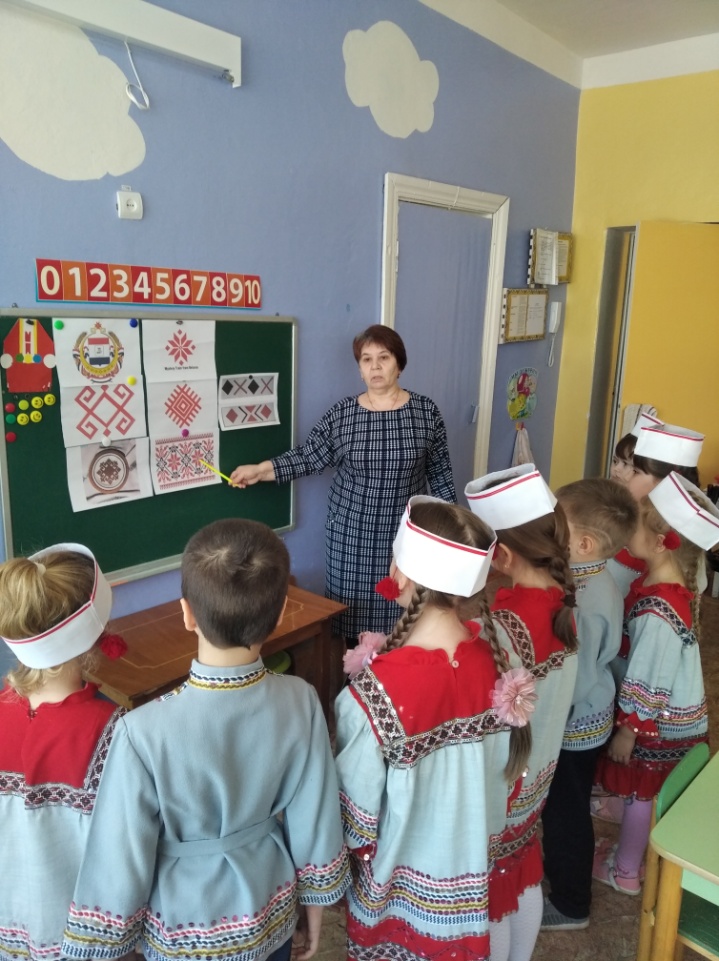 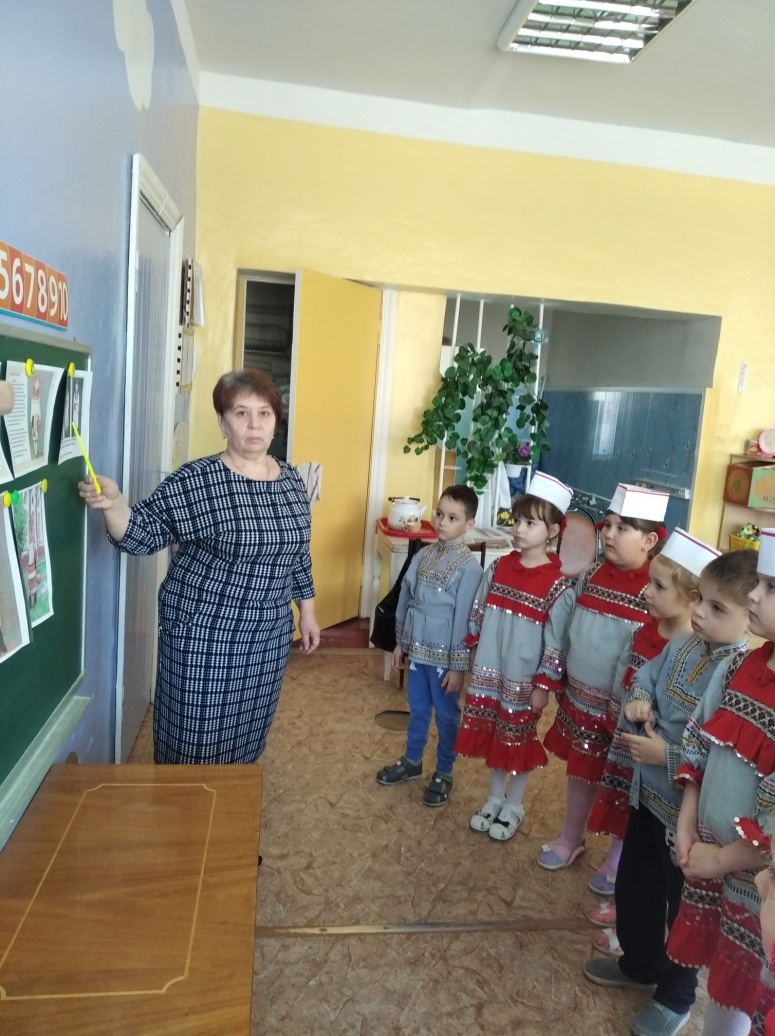 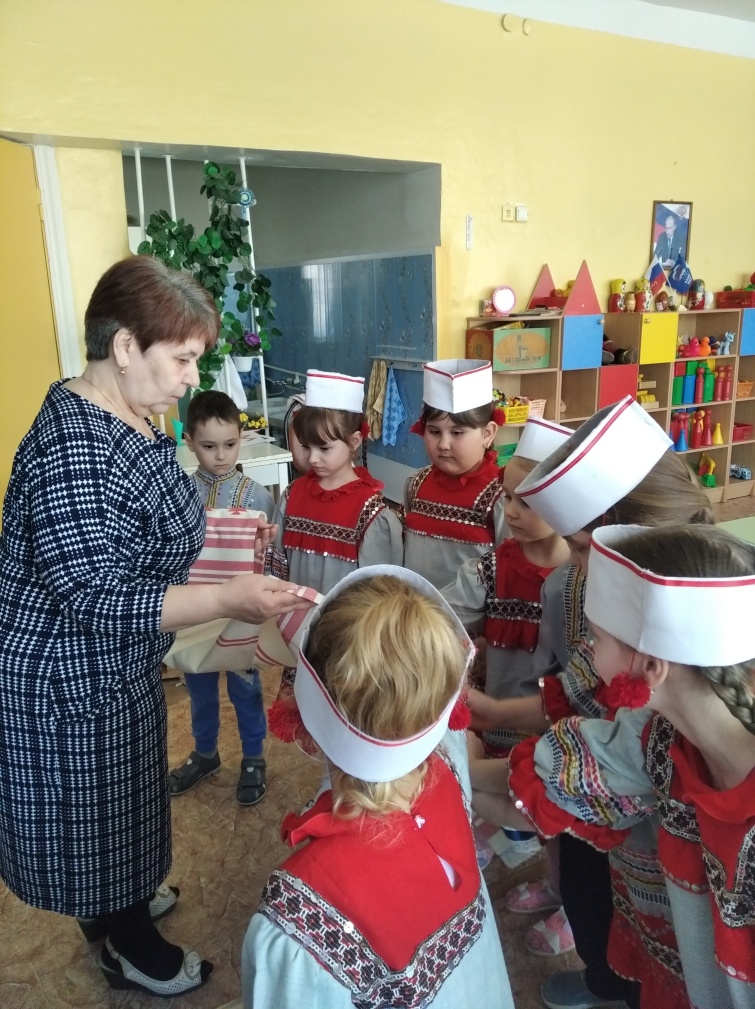 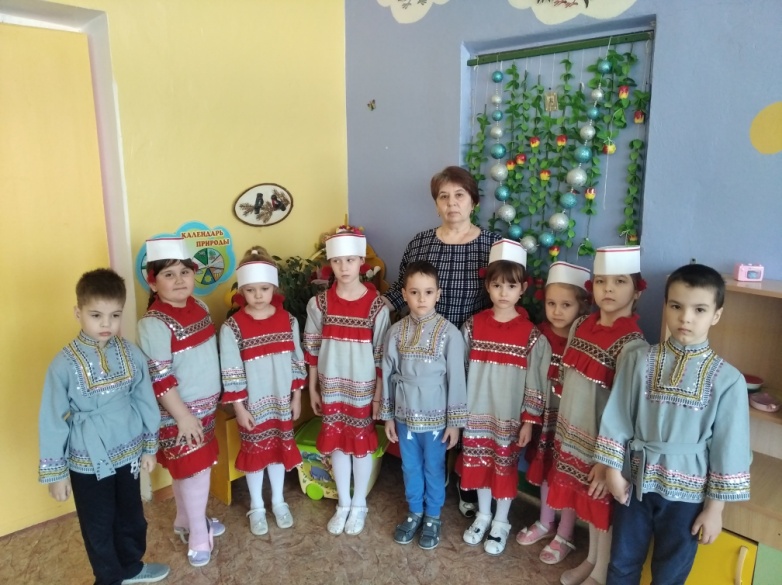 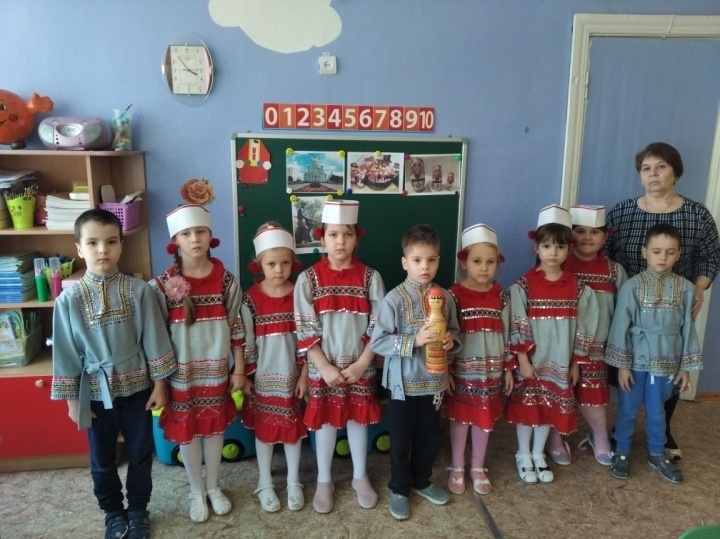 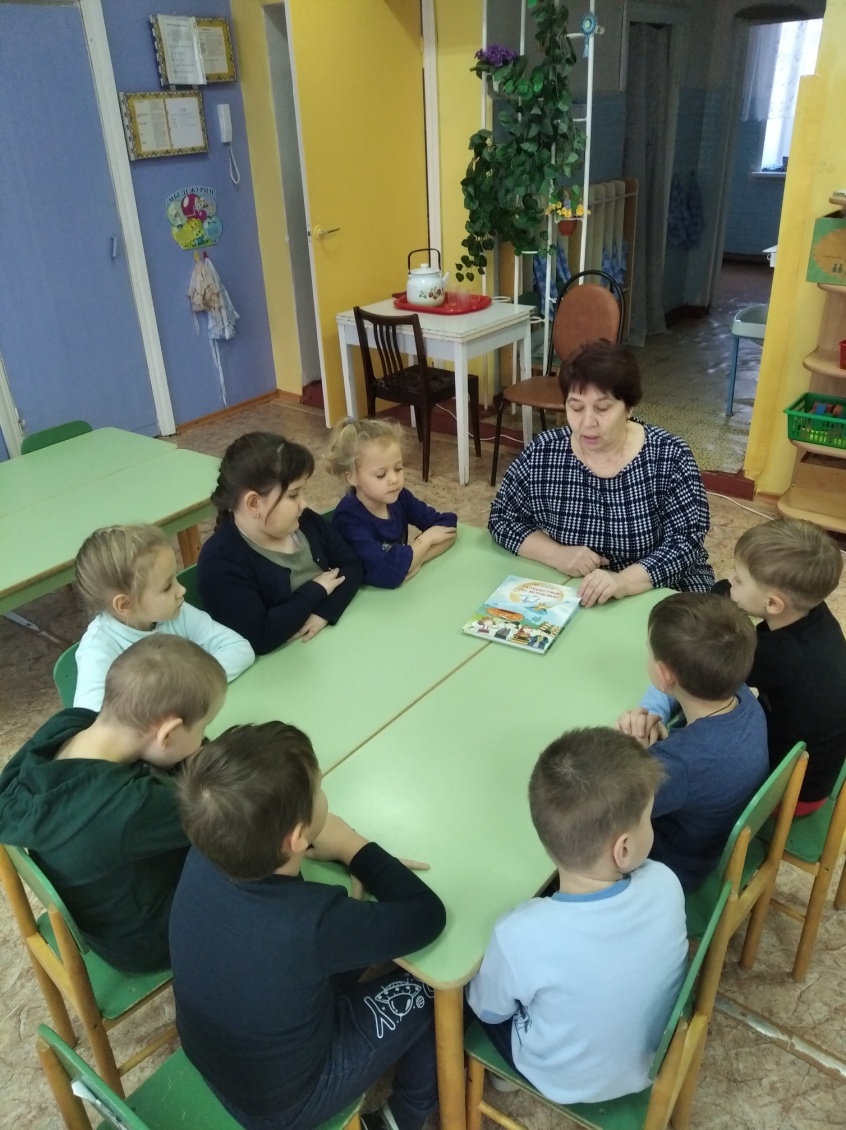 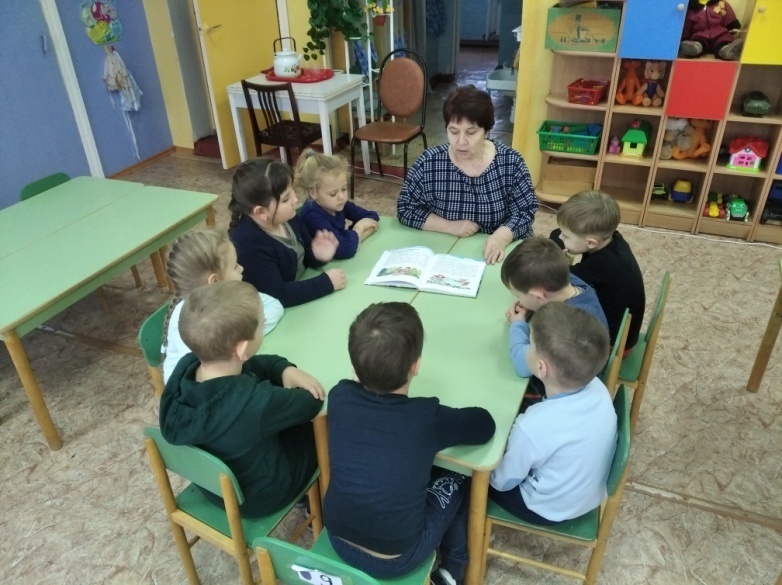 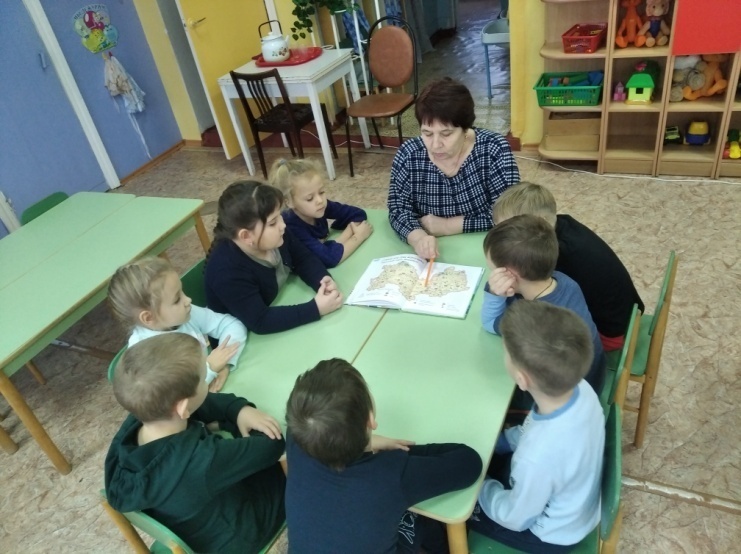 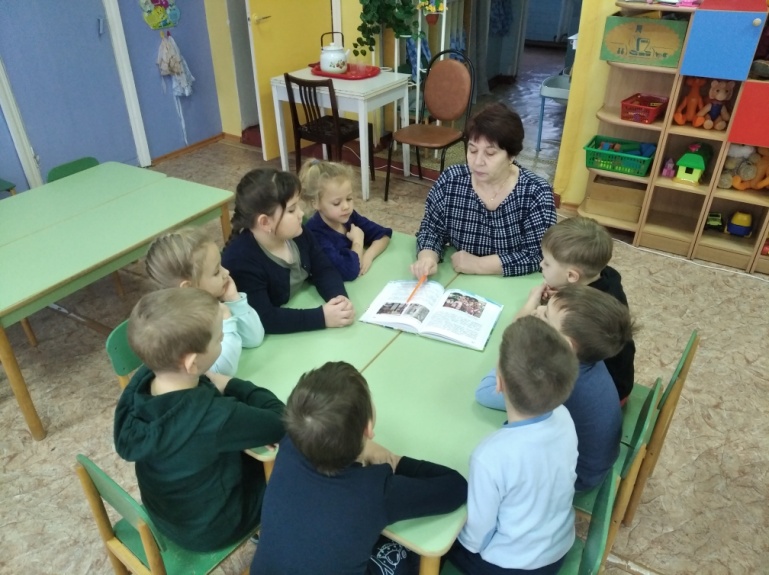 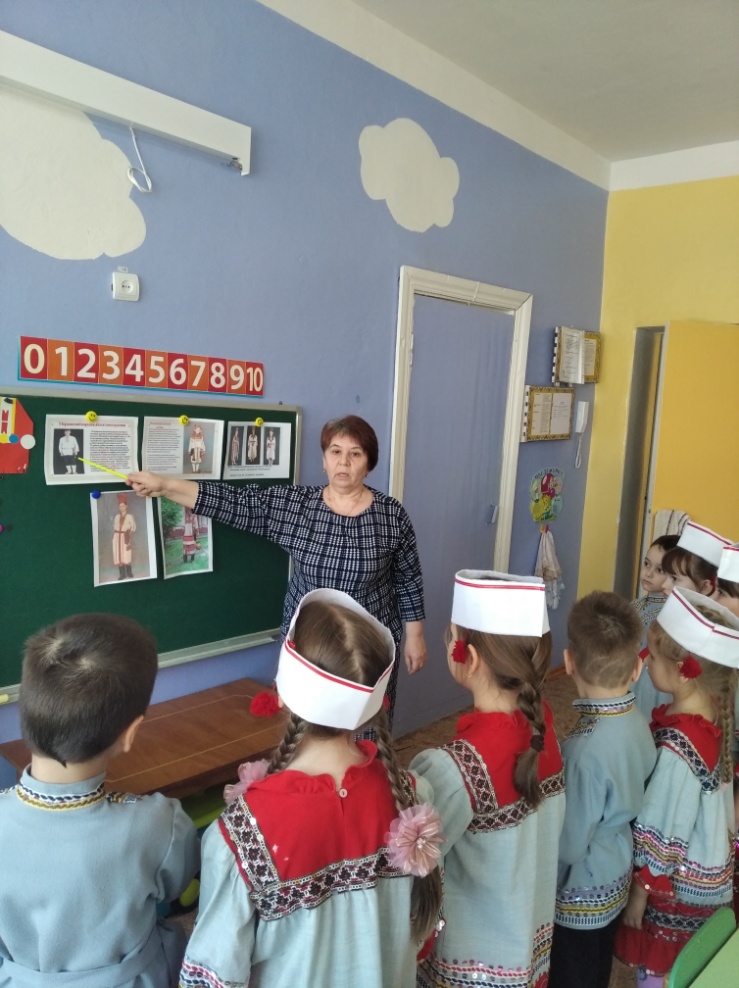 